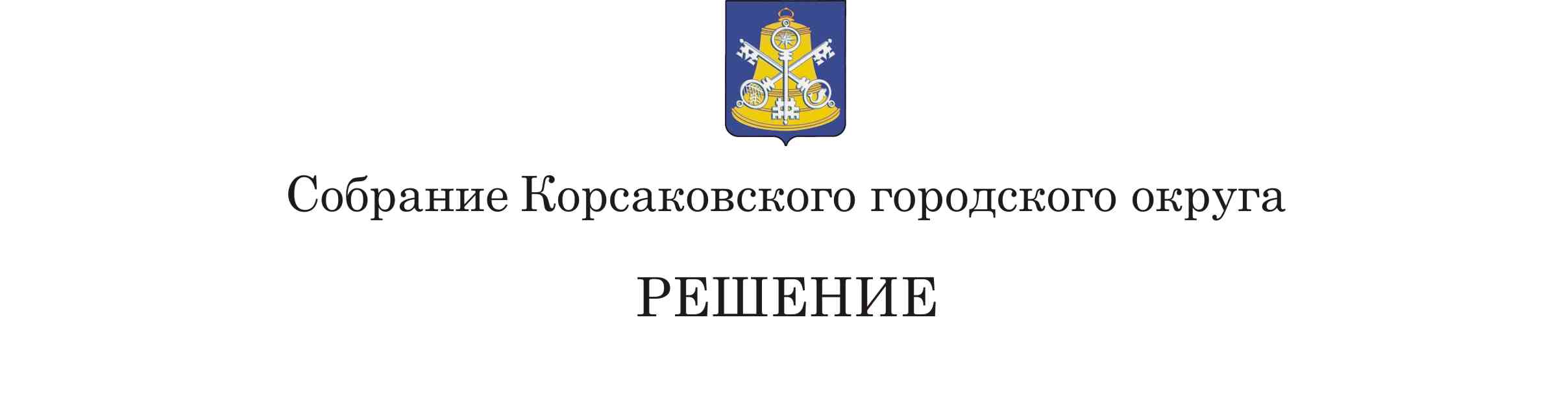 Принято_____________  №   _________               на___________ заседании  6 -  го   созыва	ПроектО внесении изменений в Устав муниципального образования «Корсаковский городской округ» Сахалинской области В соответствии со статьями  35, 43, 44 Федерального закона от 06.10.2013                         № 131-ФЗ «Об общих принципах организации местного самоуправления в Российской Федерации», Федеральным законом от 06.02.2019 № 3-ФЗ «О внесении изменений в статьи 21 и 26.3 Федерального закона «Об общих принципах организации законодательных (представительных) и исполнительных органов государственной власти субъектов Российской Федерации» и статьи 15 и 16 Федерального закона «Об общих принципах организации местного самоуправления в Российской Федерации»»,  Собрание  РЕШИЛО:1. Внести в Устав муниципального образования «Корсаковский городской округ» Сахалинской области (далее – Устав) следующие изменения:         1.1.  В пункте 8.1 части 1 статьи 8 Устава после слов «прав» дополнить словами «коренных малочисленных народов и других».          2. Направить настоящее решение на государственную регистрацию в
установленном Законом порядке.3. После государственной регистрации опубликовать настоящее решение в газете «Восход».Председатель Собрания Кораковского городского округа                                                                       Л.Д. Хмыз          МэрКорсаковского городского округа                                                                    Т.В. Магинский 